Will Questionnaire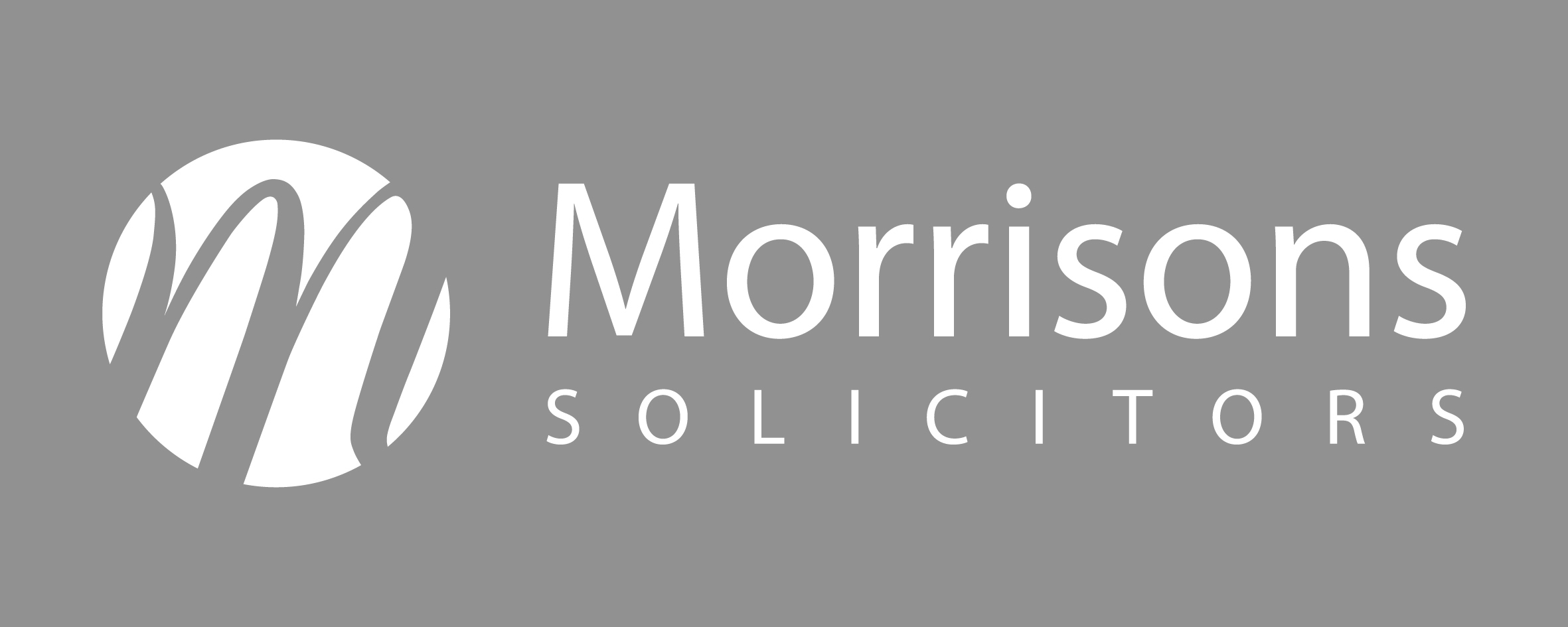 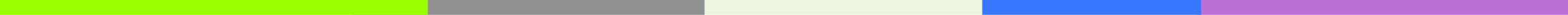 The information on this form is confidential and once received by us, it will not be divulged to anyone other than the partners and staff of Morrisons Solicitors involved with the preparation of Wills. The questionnaire is designed to help you consider some of the points you should think about in connection with your Will.

It will greatly assist us in preparing your Will if you answer all questions in full. We strongly recommended that you keep your Will in a safe place. We shall be happy to keep your Will and other important documents in our deeds store on your behalf. We do not charge for this service. Part A
Part BPart CPart DPlease return this form when completed to Morrisons Solicitors LLP 
Email info@morrlaw.com Redhill Office		Woking Office		Teddington Office
Clarendon House		2nd Floor, Cleary Court	2nd Floor
Clarendon Road		169 Church Street East	8 Waldergrave Road
Redhill			Woking			Teddington 
Surrey			Surrey			Middlesex
RH1 1FB			GU21 6HJ			TW11 8GT
01737 854500		01483 726146Wimbledon Office 					Camberley Office 
5th Floor							90 Park Street
Sterling House						Camberley
6-10 St. Georges						Surrey
Road								GU15 3NY
Wimbledon							01276 686005
SW19 4DP
0208 97110201 Your Personal DetailsYour full name including title and all forenames:Any other names by which you may be known:Date of Birth:Country of Birth:Nationality:Marital Status/Civil Partnership:Occupation:Correspondence Address:1 Your personal details continuedHome Telephone Number:Work Telephone Number:Mobile Telephone Number:Email address: 
(If suitable for confidential correspondence)Do you already have a Will in the UK or abroad?If so, please state where this Will is held2 Your partner’s personal detailsFull name including title and all forenames:Date of birth:Country of birth:Nationality: Please note that if you get married your existing Will becomes ineffective unless reference to the marriage is included in the Will. 
If you are intending to be married/ register your civil partnership please tick here Please circle:
Co-habiting / Married / Civil Partnership / Divorced / WidowedOccupation:Correspondence Address (if different from your own):2 Partner’s personal details continuedHome Telephone Number:Work Telephone Number:Mobile Telephone Number:Email Address: 
(If suitable for confidential correspondence)Does your partner already have a Will in the UK or abroad?If so, please state where this Will is held:3 Your children3 Your childrenPlease indicate whether adopted children are includedPlease indicate whether adopted children are includedFull name including title and all forenames:
Full name including title and all forenames:Date of birth:Date of birth:Address:Address:Full name including title and all forenames:Full name including title and all forenames:Date of birth:Date of birth:Address: Address:4 Your partners children4 Your partners childrenPlease indicate whether adopted children are includedPlease indicate whether adopted children are includedFull name including title and all forenames:
Full name including title and all forenames:Date of birth:Date of birth:Address:Address:Full name including title and all forenames:Full name including title and all forenames:Date of birth:Date of birth:Address: Address:5 Other information about you and your partnerIs there any other information not already covered that we should know about? This could include information about your health, the needs of your family (for example a child with learning or physical disabilities or an elderly relative). 6 Your Assets6 Your Assets6 Your Assets6 Your Assets6 Your Assets6 Your Assets6 Your Assets6 Your Assets6 Your Assets6 Your AssetsWhat is the approximate value of your assets (combined with those of your partner/civil partner/spouse if applicable)What is the approximate value of your assets (combined with those of your partner/civil partner/spouse if applicable)What is the approximate value of your assets (combined with those of your partner/civil partner/spouse if applicable)What is the approximate value of your assets (combined with those of your partner/civil partner/spouse if applicable)What is the approximate value of your assets (combined with those of your partner/civil partner/spouse if applicable)What is the approximate value of your assets (combined with those of your partner/civil partner/spouse if applicable)What is the approximate value of your assets (combined with those of your partner/civil partner/spouse if applicable)What is the approximate value of your assets (combined with those of your partner/civil partner/spouse if applicable)What is the approximate value of your assets (combined with those of your partner/civil partner/spouse if applicable)What is the approximate value of your assets (combined with those of your partner/civil partner/spouse if applicable)Up to £300,00£300,000 to £600,000£600,000 to £850,00£850,000 to £1 millionOver £1 MillionDo you own assets abroad?Do you own assets abroad?Do you own assets abroad?Do you own assets abroad?Do you own assets abroad?Do you own assets abroad?YesNoHave you ever lived abroad?Have you ever lived abroad?Have you ever lived abroad?Have you ever lived abroad?Have you ever lived abroad?Have you ever lived abroad?YesNoAre you thinking of moving abroad?Are you thinking of moving abroad?Are you thinking of moving abroad?Are you thinking of moving abroad?Are you thinking of moving abroad?Are you thinking of moving abroad?YesNo7 Your Property and Money7 Your Property and Money7 Your Property and Money7 Your Property and Money7 Your Property and Money
Nature of AssetIn your name

Approximate valuesIn your partners name
ApproximatevaluesJointly Owned
Approximate valuesMain residence (please give address if different from correspondence address)Contents (market value and not insurance value)Shares7 Your property and money continued7 Your property and money continued7 Your property and money continued7 Your property and money continued7 Your property and money continuedNature of AssetIn your nameApproximate valuesIn your partners name
Approximate valuesJointly Owned
Approximate valuesCash Assets (e.g. Bank and Building Society accounts, National Savings Investments)Foreign AssetsOther items not listed above (Art, Jewellery, cars)Other assets (Business Assets, Agricultural Property, other property)Life Insurance policies (including death benefit)8 Your Liabilities8 Your Liabilities8 Your Liabilities8 Your Liabilities8 Your LiabilitiesNature of 
LiabilitiesIn your name

Approximate ValuesIn your partners name
Approximate ValuesJointly OwnedApproximate ValuesMortgageOther 9 Benefits of Trusts 9 Benefits of Trusts 9 Benefits of Trusts 9 Benefits of Trusts 9 Benefits of TrustsAre you or your partner /civil partner/spouse a beneficiary or trustee of a trust?YesNoPlease provide details:Please provide details:Please provide details:Please provide details:Please provide details:10 Lifetime Gifts10 Lifetime Gifts10 Lifetime Gifts10 Lifetime Gifts10 Lifetime GiftsHave you made any gifts of money or other assets totalling more than £3,000 each year in the last 7 years?YesNo11Your Executors11Your ExecutorsExecutor AExecutor BNameNameAddressAddressRelationship to you and your partnerRelationship to you and your partnerWould you like the firm to act as your Executors?YesNo12 Your funeral wishesWould you prefer to be cremated or buried?Do you have any specific requests in relation to cremation or burial?Would you like to donate any of your organs?13 Guardians for your children13 Guardians for your childrenGuardian AGuardian BName Name AddressAddressRelationship to you and your partnerRelationship to you and your partner14 Your Estate - Gifts14 Your Estate - Gifts14 Your Estate - Gifts14 Your Estate - Gifts14 Your Estate - Gifts14 Your Estate - GiftsDo you wish to leave specific items, property or cash to certain beneficiaries?If so, please provide details below:Do you wish to leave specific items, property or cash to certain beneficiaries?If so, please provide details below:YesNoPlease describe item or state the amount of cash:Name of beneficiaryName of beneficiaryName of beneficiaryName of beneficiaryAgeYou can include a clause in your Will that asks your executors to refer to a letter of wishes left by you in which you make gifts of specific items of your household furniture, personal effects and jewellery (your chattels) but not money. This letter can be amended as often as you like without incurring the expense of changing your Will. Please note that your wishes would not be legally binding. You can include a clause in your Will that asks your executors to refer to a letter of wishes left by you in which you make gifts of specific items of your household furniture, personal effects and jewellery (your chattels) but not money. This letter can be amended as often as you like without incurring the expense of changing your Will. Please note that your wishes would not be legally binding. You can include a clause in your Will that asks your executors to refer to a letter of wishes left by you in which you make gifts of specific items of your household furniture, personal effects and jewellery (your chattels) but not money. This letter can be amended as often as you like without incurring the expense of changing your Will. Please note that your wishes would not be legally binding. You can include a clause in your Will that asks your executors to refer to a letter of wishes left by you in which you make gifts of specific items of your household furniture, personal effects and jewellery (your chattels) but not money. This letter can be amended as often as you like without incurring the expense of changing your Will. Please note that your wishes would not be legally binding. You can include a clause in your Will that asks your executors to refer to a letter of wishes left by you in which you make gifts of specific items of your household furniture, personal effects and jewellery (your chattels) but not money. This letter can be amended as often as you like without incurring the expense of changing your Will. Please note that your wishes would not be legally binding. You can include a clause in your Will that asks your executors to refer to a letter of wishes left by you in which you make gifts of specific items of your household furniture, personal effects and jewellery (your chattels) but not money. This letter can be amended as often as you like without incurring the expense of changing your Will. Please note that your wishes would not be legally binding. Would you like to do thisWould you like to do thisYesNo15. Your estate – the ResidueResidue is what is left over when your debts, taxes, administration costs, and legacies of money have been paid and any specific items given.If you are not providing for a partner / civil partner / spouse or children please go to 15.415.115.115.115.115.1Do you wish to leave your entire residue to your partner/civil partner /spouse?YesNoIf you ticked ‘Yes’ please go to 15.2

If you ticked ‘No’ please go to 15.3See Part B, section 6 about inheritance taxIf you ticked ‘Yes’ please go to 15.2

If you ticked ‘No’ please go to 15.3See Part B, section 6 about inheritance taxIf you ticked ‘Yes’ please go to 15.2

If you ticked ‘No’ please go to 15.3See Part B, section 6 about inheritance taxIf you ticked ‘Yes’ please go to 15.2

If you ticked ‘No’ please go to 15.3See Part B, section 6 about inheritance taxIf you ticked ‘Yes’ please go to 15.2

If you ticked ‘No’ please go to 15.3See Part B, section 6 about inheritance tax15.215.215.215.215.215.215.215.215.215.215.215.215.215.2If so, outright? Or with limited access to capital?If so, outright? Or with limited access to capital?If so, outright? Or with limited access to capital?If so, outright? Or with limited access to capital?If so, outright? Or with limited access to capital?If so, outright? Or with limited access to capital?If so, outright? Or with limited access to capital?If so, outright? Or with limited access to capital?If so, outright? Or with limited access to capital?If so, outright? Or with limited access to capital?If so, outright? Or with limited access to capital?If so, outright? Or with limited access to capital?If so, outright? Or with limited access to capital?If so, outright? Or with limited access to capital?On the death of your surviving partner/civil/partner spouse, do you wish to divide your residue between your children in equal shares?On the death of your surviving partner/civil/partner spouse, do you wish to divide your residue between your children in equal shares?On the death of your surviving partner/civil/partner spouse, do you wish to divide your residue between your children in equal shares?On the death of your surviving partner/civil/partner spouse, do you wish to divide your residue between your children in equal shares?On the death of your surviving partner/civil/partner spouse, do you wish to divide your residue between your children in equal shares?On the death of your surviving partner/civil/partner spouse, do you wish to divide your residue between your children in equal shares?On the death of your surviving partner/civil/partner spouse, do you wish to divide your residue between your children in equal shares?On the death of your surviving partner/civil/partner spouse, do you wish to divide your residue between your children in equal shares?YesYesNoIf so, on reaching the age of:182125Other ageOther ageNo specific ageNo specific ageIf you ticked ‘No’ please go to 15.4If you ticked ‘No’ please go to 15.4If you ticked ‘No’ please go to 15.4If you ticked ‘No’ please go to 15.4If you ticked ‘No’ please go to 15.4If you ticked ‘No’ please go to 15.4If you ticked ‘No’ please go to 15.4If you ticked ‘No’ please go to 15.4If you ticked ‘No’ please go to 15.4If you ticked ‘No’ please go to 15.4If you ticked ‘No’ please go to 15.4If you ticked ‘No’ please go to 15.4If you ticked ‘No’ please go to 15.4If you ticked ‘No’ please go to 15.415.315.315.315.315.3If a child dies before you, do you wish their children to inherit their share?YesNoIf you want to know what should happen if none of your children/grandchildren survive, please go to 15.4If you want to know what should happen if none of your children/grandchildren survive, please go to 15.4If you want to know what should happen if none of your children/grandchildren survive, please go to 15.4If you want to know what should happen if none of your children/grandchildren survive, please go to 15.4If you want to know what should happen if none of your children/grandchildren survive, please go to 15.415.4Otherwise, who would you like to benefit and in what proportion?15.515.5Please give details below of any family members or other people who are financially dependent on you but who you are not including in your Will:Please give details below of any family members or other people who are financially dependent on you but who you are not including in your Will:NameReasonLasting Powers of Attorney (LPAs)If you lose capacity to deal with your finances or health affairs your family or close friends will not be able to deal with matters for you without making an expensive and time consuming court application. To prevent this, you can sign an LPA to appoint someone you trust to deal with your property and affairs and/or welfare and healthcare decisions.We would be happy to assist you with this should you wish to proceed.